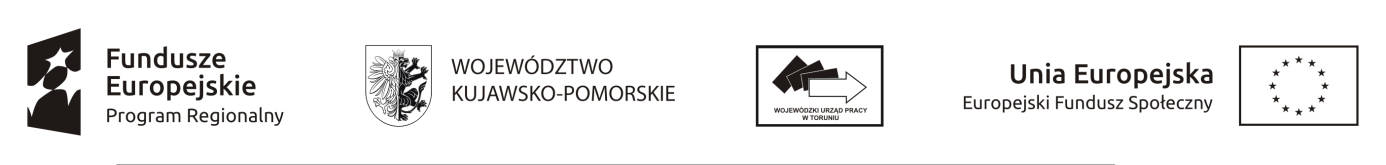 Załącznik nr 26 do Regulaminu konkursu: Oświadczenie współmałżonka wnioskodawcyOŚWIADCZENIEwspółmałżonka wnioskodawcyJa ………………………………………………...……(imię i nazwisko współmałżonka wnioskodawcy)zamieszkały (a)……………………………………………………………………………………..…….legitymujący (a) dowodem osobistym seria……………………….….. nr…………………..................wydanym przez …………………………………………..……….. dnia………………………………..wyrażam zgodę na zaciągnięcie zobowiązania z Europejskiego Funduszu Społecznego w ramach Regionalnego Programu Operacyjnego Województwa Kujawsko-Pomorskiego, Poddziałanie 8.2.1 Wsparcie na rzecz podniesienia poziomu aktywności zawodowej osób pozostających bez zatrudnienia.przez żonę/męża *……………………………………………………………………………….……………………, dnia …………. ….. r.(miejscowość)							……………………………………………								(czytelny podpis współmałżonka)* niepotrzebne skreślić